Тема : Феодальная раздробленность 12-13 век.Период феодальной раздробленности - этап развития древнерусского государства, продолжавшийся примерно с 1132 года (смерть Мстислава Великого) и до правления Ивана Грозного, когда завершился этап собирания земель вокруг Москвы. Раздробленность характеризуется раздроблением единого государства на отдельные княжества. Каждое из них имело свою систему управления, свою экономику, свою армию. Однако, при этом сохранялись и признаки единого государства: формальная зависимость от Киева, общность культуры и языка.Историки феодальную раздробленность древнерусского государства обычно рассматривают по 3 важным критериям:Когда начался этап, и с какими событиями он связан.Важнейшие причины раздробленности Руси.Оценка последствий раздробленности.Причины раздробленностиЛестничная (родовая) система наследования престола. Эта система с одной стороны постоянно увеличивала количество наследников, а с другой стороны также увеличивала число князей-изгоев. Все это вело к междоусобным войнами и ситуациям, когда князья делили страну между собой.Развитие земледелия. Благодаря этому процессу многие дружинники стали землевладельцами. С развитием этого процесса землевладельцы становились крупнее и финансово сильнее. Крупных земледельцев очень не устраивала лестничная система наследования престола. Они всячески пытались ограничить власть князя или добиться завершения княжеских переходов.Развитие ремесла. развитие ремесла имело важное следствие - рост городов и превращение их в культурные и политические центры.Начало феодальной раздробленностиКаждый исторический этап развития и становления государственности имеет хронометраж. Если же феодальная раздробленность даже кратко будет изучена, то становится понятным - единого ответа на вопрос в каком именно году Русь стала раздробленной - не существует. В современной отечественной исторической науке можно выделить 5 подходов:1054 год (смерть Ярослава Мудрого). Такие историки как Карамзин, Насонов утверждали, что именно смерть Ярослава Мудрого является той чертой, после которой началась раздробленность.1097 года (Любечский съезд князей). Этой версии придерживаются историки Лихачев, Греков. Они утверждают, что именно на Любечском съезде был утвержден феодальный принцип, что каждый сам «держит» свою землю.1132 год (смерть Мстислава Великого). Это версия историков Сахарова, Рыбакова, Кузьмина. Они утверждают, что распад Руси на отдельный княжества стал возможным только после смерти князя Мстислава.1243 год (начало татаро-монгольского ига). Эту версию озвучивают историки Кожников и Бегунов. Они утверждают, что распад был следствием вторжения монголов.В современной науке все чаще публикуются мнения авторов, что никакого единого древнерусского государства не существовало, и что феодальная раздробленность это начальная стадия становления нашего государства. Это версия таких историков как Дьяконов, Дворниченко и других.Когда же начался период феодальной раздробленности на Руси? Прежде чем ответить на этот вопрос нужно понять очень важную вещь - удельный период Руси нельзя рассматривать в статике. Нельзя говорить, что умер Мстислав Великий или Ярослав Мудрый и страна сразу же стала раздробленной. Это процесс динамичный и ему нужно время для становления. Поэтому можно говорить, что правы все историки. В 1054 году началось зарождения феодальной раздробленности, к 1097 году оно достигло своей наивысшей точки, в 1132 году укрепилось, а в 1243 году окончательно утвердилось.Важно также уточнить, что вплоть до вторжения монголов процесс укрепления раздробленности русских княжеств не был завершен до конца. Это подтверждается тем, что верховная власть в стране (пусть всего лишь номинально) была у киевского князя, а религия оставалась единой и митрополит находился в Киеве.Особенности этапа раздробленность РусиФеодальная раздробленность стала логичным итогом развития государственности на Руси. Развитие феодализма в стране, которое шло по восходящей линии, сделало процесс разбития государства неизбежным и естественным. При этом можно выделить как плюсы так и минусы этого процесса.При этом, несмотря на то, что княжества были независимы и обладали всеми атрибутами самостоятельного государства, сохранялись черты, позволяющие говорить о Руси как о единой политической и экономической системе. Прежде всего можно говорить о:Едином языке и культуре.Единой религии и церковных организациях.Единой правовой системе. На Руси продолжала действовать «Русская правда».Последствия раздробленности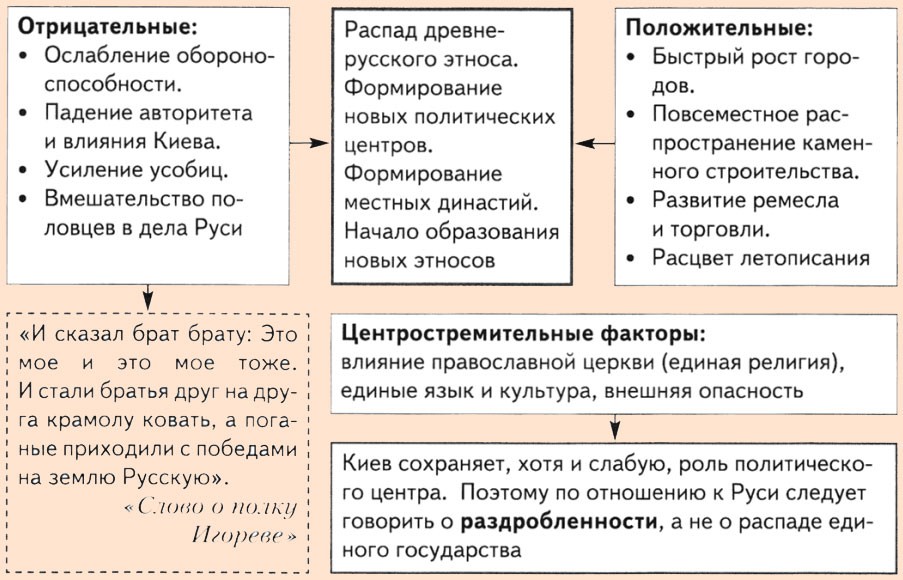 .